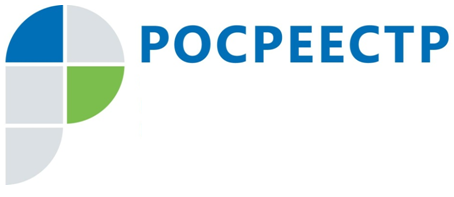 Новый способ подачи документов на регистрацию недвижимости - через нотариусаС 28 октября 2021 года вступили в силу изменения законодательства, согласно которым у заявителей появился еще один способ подачи документов на государственную регистрацию прав на недвижимость – через нотариуса.До этого момента подать документы через нотариуса можно было только если сделка была нотариально удостоверена или права на недвижимость появились при выдаче свидетельства о праве на наследство.Теперь же в случае если гражданин по каким-то причинам не имеет возможности подать документы в Росреестр самостоятельно через МФЦ или через электронные сервисы сайта https://rosreestr.gov.ru/, он может обратиться к любому нотариусу, который в интересах заявителя направит необходимые документы в Росреестр в порядке, установленном Основами законодательства РФ о нотариате.Данное нововведение законодательства призвано помочь заявителям просто и быстро справиться с задачей по оформлению недвижимости.